May 1, 2022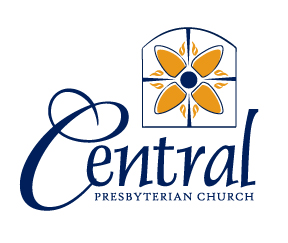 Welcome to the church we love!  As Terre Haute’s first established congregation we maintain a 194-year tradition of service to God.  We pray you will encounter the Spirit in worship with us.We welcome children of all ages to worship with us throughout the service.  We have placed children's activity bags in front of the railing between the back entrances to the sanctuary. Following the Children’s Lesson we offer the Children’s Worship program for ages 4 years through first grade.  Children can exit the sanctuary with the adult leaders. Nursery care is available downstairs at the northeast corner of the building for ages birth through three years.Please do not hesitate to ask our ushers any questions you may have.  Again, welcome!125 North Seventh Street   Terre Haute, Indiana  47807Church website:  www.thcpc.org             (812) 232-5049Prayer of the DayRisen Savior, Jesus Christ,as you appeared by the seaand surprised your discipleswith a miraculous catch of fish,surprise us this day with the fullness of your grace, 	so that we may truly know that you are our Lord and you are risen indeed.
Order of Worship for the Lord’s DayGod’s People GatherPrelude                           Psalm of Glory                      WellsAnnouncements and Prayer ConcernsChoral Introit    Call to Worship                                       Leader: 	Cry out with joy to the Lord, all the earth, 		worship the Lord with gladness. 		Come into God’s presence with singing!     People: 	For our Lord is a gracious God, 		whose mercy is everlasting; 		whose faithfulness endures to all 			generations.     Leader: 	The is the day the Lord has made.     People: 	Let us rejoice and be glad in it!*Hymn #667           When Morning Gilds the Skies          				                                    laudes dominiGod calls us to Confession and Forgiveness*Call to Confession                                            Leader: 	Jesus became incarnate to rescue sinners.     People: 	People like us, who fail to obey his will.     Leader: 	Yet when we confess our sins, God is 		faithful and just, and will forgive.     People: 	Let us confess freely and sincerely.*Confession of Sin     	Gracious God, we have sought you 	in high and holy places; 	and we are ill-prepared to acknowledge 	your presence among the lowly and poor. 	We believe you are profound 	yet we overlook your obvious truths. 	We are anxious about the unknown 	but we fail to rest our hopes in you. 	Turn us, incarnate Lord, 	by the simple wonders of your love, 	to a rebirth of faith, hope and joy. (Pause for silent reflection.)Among baptism’s symbolic meanings is the reminder that Jesus atoned for our sins.  We pour water into the baptismal font just before the Assurance of Pardon to dramatize Jesus’ washing us clean.*Assurance of Pardon     Leader: 	As surely as the sun will rise a little sooner 		each day this time of the year, 		so we may remain confident 		that the light of God will increasingly 		illumine our paths.     People: 	Freed from guilt and inspired 		by the Spirit, we walk confidently 		with God and one another.     Leader: 	Friends, believe the Good News 		of the Gospel,     All: 	In Jesus Christ, we are forgiven.*Response                       Gloria Patri             gloria patri	Glory be to the Father, and to the Son, and to the Holy Ghost; as it was in the beginning, is now, and ever shall be, world without end. Amen, amen.*The Peace                                         See John 20:19, 21, 26Since God has forgiven us in Christ, let us forgive one another.The peace of our Lord Jesus Christ be with you all.And also with you.The Word of GodChildren’s Lesson     	                       Corrine Foree		After the lesson, children ages 4 years to 1st grade may leave 		to attend Children’s Worship in room 200.  Child care is 		available for younger children in the nursery (enter through 	room 108).    Prayer for Illumination                                        Psalm 30	I will extol you, O Lord, 	for you have drawn me up,	and did not let my foes rejoice over me.	O Lord my God, I cried to you for help,	and you have healed me.	O Lord, you brought up my soul from Sheol,	restored me to life from among those 	gone down to the Pit.	Sing praises to the Lord, O you his faithful ones,	and give thanks to his holy name.	For his anger is but for a moment;	his favor is for a lifetime.	Weeping may linger for the night,	but joy comes with the morning.	As for me, I said in my prosperity,	“I shall never be moved.”	By your favor, O Lord,	you had established me as a strong mountain;	you hid your face;	I was dismayed.	To you, O Lord, I cried,	and to the Lord I made supplication:	“What profit is there in my death,	if I go down to the Pit?	Will the dust praise you?	Will it tell of your faithfulness?	Hear, O Lord, and be gracious to me!	O Lord, be my helper!”	You have turned my mourning into dancing;	you have taken off my sackcloth	and clothed me with joy,	so that my soul may praise you and not be silent.	O Lord my God, I will give thanks to you forever. Anthem                              Stand By Me                       HamlinScripture Reading                                               John 21:1-19	After these things Jesus showed himself again 	to the disciples by the Sea of Tiberias;	and he showed himself in this way. 	Gathered there together were Simon Peter, 	Thomas called the Twin,	Nathanael of Cana in Galilee, 	the sons of Zebedee, 	and two others of his disciples. 3	Simon Peter said to them, “I am going fishing.” 	They said to him,	“We will go with you.” 	They went out and got into the boat, 	but that night they caught nothing.	Just after daybreak, Jesus stood on the beach; 	but the disciples did not know that it was Jesus. 	Jesus said to them, “Children, 	you have no fish, have you?” 	They answered him, “No.” 	He said to them, “Cast the net 	to the right side of the boat, 	and you will find some.” 	So they cast it, 	and now they were not able to haul it in 	because there were so many fish. 	That disciple whom Jesus loved said to Peter, 	“It is the Lord!” 	When Simon Peter heard that it was the Lord, 	he put on some clothes, for he was naked, 	and jumped into the sea. 	But the other disciples came in the boat, 	dragging the net full of fish, 	for they were not far from the land, 	only about a hundred yards off.	When they had gone ashore, 	they saw a charcoal fire there, 	with fish on it, and bread. 	Jesus said to them, “Bring some of the fish 	that you have just caught.” 	So Simon Peter went aboard 	and hauled the net ashore, full of large fish, 	a hundred fifty-three of them; 	and though there were so many, 	the net was not torn. 	Jesus said to them, “Come and have breakfast.” 	Now none of the disciples dared to ask him, 	“Who are you?” because they knew	it was the Lord. 	Jesus came and took the bread 	and gave it to them, 	and did the same with the fish. 	This was now the third time 	that Jesus appeared to the disciples 	after he was raised from the dead.	When they had finished breakfast, 	Jesus said to Simon Peter, 	“Simon son of John,	do you love me more than these?” 	He said to him, “Yes, Lord; 	you know that I love you.”	Jesus said to him, “Feed my lambs.” 	A second time he said to him, 	“Simon son of John, do you love me?” 	He said to him, “Yes, Lord; 	you know that I love you.” 	Jesus said to him, “Tend my sheep.” 	He said to him the third time, 	“Simon son of John, do you love me?” 	Peter felt hurt because he said to him 	the third time, “Do you love me?” 	And he said to him, “Lord, you know everything; 	you know that I love you.” 	Jesus said to him, “Feed my sheep.	Very truly, I tell you, when you were younger, 	you used to fasten your own belt 	and to go wherever you wished. 	But when you grow old, 	you will stretch out your hands, 	and someone else will fasten a belt around you 	and take you where you do not wish to go.”	(He said this to indicate the kind of death 	by which he would glorify God.) 	After this he said to him, “Follow me.”Sermon              We All Make Mistakes              				   Mr. Harold Medsker, CLPGod calls us to respond to the Word*Hymn #418     Softly and Tenderly Jesus Is Calling     					  softly and tenderly*Response                                                       The Apostles’ Creed	I believe in God, the Father Almighty,
	maker of heaven and earth;	And in Jesus Christ his only Son, our Lord;
	who was conceived by the Holy Spirit,
	born of the Virgin Mary,
	suffered under Pontius Pilate,
	was crucified, dead, and buried;
	the third day he rose from the dead;
	he ascended into heaven,
	and sitteth at the right hand 	of God the Father Almighty;
	from thence he shall come to judge 	the quick and the dead.	I believe in the Holy Spirit,
	the holy catholic church,
	the communion of saints,
	the forgiveness of sins,
	the resurrection of the body,
	and the life everlasting. Amen. Prayers of Intercession       The Lord’s Prayer	Our Father, who art in heaven, hallowed be thy name, thy kingdom come, thy will be done, on earth as it is in heaven.Give us this day our daily bread; and forgive us our debts, as we forgive our debtors; and lead us not into temptation, but deliver us from evil. For thine is the kingdom, and the power, and the glory, forever.  Amen.Offering    	Offertory           Meditation on “Eventide”              Monk*Doxology         Praise God, from whom all blessings flow; Praise Christ, all people here below; Praise Holy Spirit evermore; Praise Triune God, whom we adore.  Amen.God’s People Go Out into the World*Hymn #662       Christ, Whose Glory Fills the Skies              					                    ratisbon* Benediction     * Choral Response            * Postlude                         Canon in D                   PachelbelThe flowers decorating the sanctuary this morning are given to the glory of God by Pat Smith in memory of her granddaughter, Allison.          Liturgist:              Andrew ConnerGreeters:              Barbara Ader & Patricia SmithHosts:                   Donna Wilson & Donna GarrisonBus Assistant:      Roger NelsonAttendance last week:  83CALENDARFor updated information please consult the main church calendar, which may be found online at our church website (www.thcpc.org).  
  Check us out on Facebook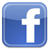 Please be sure that the church office has the names of 2022 graduates in your family. We will honor high school and college graduates in May.VBS 2022 - Water All Around The WorldWe are excited to share that Central will be hosting a VBS program this June. The program will run June 6th through 10th from 9am to 12pm and is open to children ages 3 through those entering 5th grade in the coming school year. We welcome all members and friends of Central to attend as well as friends from our neighbor 7th street churches and hopefully some other community organizations who may be looking for worthwhile youth programming this summer. Volunteers are needed! Ellie will be leading the programming for this week and is looking  for volunteers to help with crafts, snack, storytime and more. If you are able to help for any of our days please reach out and look for more sign up info coming soon.Registration will also be made available online and at the church by the first week of May. Women’s Book ClubOur Women’s book club continues to meet monthly and will meet again on Thursday, May 5. The May book is “The Splendid and the Vile” by Erik Larson.  All are welcome to join!Operation HEART UpdatesWe expect two Afghan families to arrive this week! We are in need of:

Baby crib, toddler bed.
Clothes for Boys: 1,3,5,11,11,17.
Clothes for a 13 year old girl, and 3 women: sizes unknown.
Twin and full beds, sheets, towels.
School bags/backpacks.

Donations may be brought to the CPC Fellowship Hall.The Farrington Grove Chorale ConcertThe members of the Farrington Grove Chorale wish to invite you to their spring concert.  The Chorale is conducted by Dr. Mark Carlisle and accompanied by Mrs. Susan Farris.  The Chorale includes 22 singers and are all members from this area.The. Chorale will present two spring programs.  The first will be on Friday, May 6th at 7:00 p.m. at St. Patrick Catholic Church, 1807 Poplar Street.  The second on Tuesday, May 10th at 7:00 p.m. at Unity Presbyterian Church, 1207 E. Springhill.The concert will include a variety of styles of music from light ballads to an eclectic selection of acapella sacred music.  Some familiar songs will be “Amazing Grace” “What Wondrous Love Is This” “The Gift To Be Simple” and “The Road Home.”  There will be something for everyone to enjoy in the beautiful settings.  A reception will follow the concert, and there is no charge for admission.14th and Chestnut volunteer opportunityOur church has been asked to help with serving breakfast to the children at 14th and Chestnut this summer. We are seeking a group of volunteers who could help during the week of June 13th and possibly a few other weekday mornings through the summer. The time commitment is usually 8-10am and the opportunity is open to all adults and older youth in our congregation. If you are interested in serving please contact Nancy Edgerton (pedger4460@aol.com). Church StaffRev. Mike Riggins, Pastor
Mrs. Ellie Templeton, Christian Education Director/		Communications CoordinatorMrs. Sarah Kelsheimer, SecretaryDr. Mark Carlisle, Choir DirectorMr. Steve McCullough, Organist Mr. Tim Ghogle, Youth DirectorMr. Alvin Stinnett, Caretaker & Bus DriverPrayers for the WeekMorningLord, help me today to realize that Thou wilt be speaking to methrough the events of the day,through people, through things, and through all creation.Give me ears, eyes and heart to perceive Thee,however veiled Thy presence may be.Give me insight to see through the exterior of thingsto the interior truth.Give me Thy Spirit of discernment.O Lord, Thou knowest how busy I must be this day.If I forget Thee, do not Thou forget me.Amen.   -- Sir Jacob Astley (1579-1652)EveningI give thanks that Your Son Jesus Christ,who has shared our earthly life,has now ascended to prepare our Heavenly life.Grant that, through coming to know Him by faith on Earth,I may come to know Him by sight in Heaven.Amen.   -- Gelasian Sacramentary (8th c.)Sunday Offering Counters: May 1 - Scott, Phil
May 8 - Richard, Phil
May 15 - Richard, Phil
3rd  Sunday of EasterLiturgical  Color: WhiteSun.9:30 a.m.Sunday school for all ages10:30 a.m.Worship in sanctuary11:30 a.m.Fellowship time following in fellowship hall6:00 p.m.Highpoint Youth meet at St. Stephen’s Episcopal ChurchWed.7:30 p.m.Bible study and brewThurs.2:00 p.m.Women’s Book Club in fellowship hall